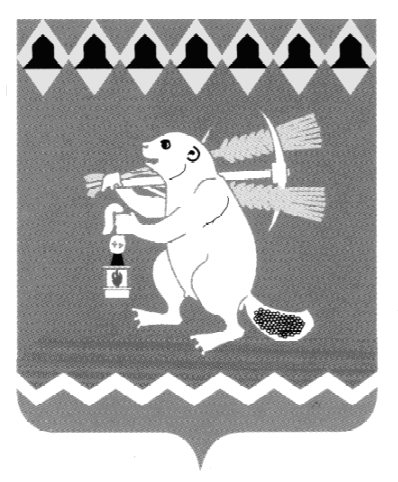 Администрация Артемовского городского округа ПОСТАНОВЛЕНИЕот  15.12.2015                                                                                         № 1629-ПАО внесении изменений и дополнений в реестр муниципальных функций Артемовского городского округа с повышенными коррупционными рисками и в реестр должностей муниципальной службы Артемовского городского округа с повышенными коррупционными рискамиПринимая во внимание Методические рекомендации по проведению оценки коррупционных рисков, возникающих при реализации функций, направленные письмом Министерства труда и социальной защиты Российской Федерации от 20.02.2015 № 18-0/10/П-906, в соответствии с подпунктом   5   пункта   4  статьи  36  Федерального закона  от  06.10.2003  № 131-ФЗ «Об общих принципах организации местного самоуправления в Российской Федерации», руководствуясь статьями 29.1-31 Устава Артемовского городского округа, ПОСТАНОВЛЯЮ:1. Внести дополнения в реестр муниципальных функций Артемовского городского округа с повышенными коррупционными рисками, утвержденный постановлением Администрации Артемовского городского округа от 25.04.2013 № 590-ПА, с учетом дополнений, внесенных постановлением Администрации Артемовского городского округа от 20.04.2015 № 558-ПА (Приложение 1 к постановлению):1.1. пункт 5 дополнить абзацами следующего содержания:«- предоставление информации об организации общедоступного и бесплатного дошкольного, начального общего, основного общего, среднего (полного) общего образования, а также дополнительного образования в общеобразовательных учреждениях, расположенных на территории Артемовского городского округа;- предоставление информации об образовательных программах и учебных планах, рабочих программах учебных курсов, предметов, дисциплин (модулей), годовых календарных учебных графиках.».2. Внести изменения и дополнения в реестр должностей муниципальной службы Артемовского городского округа с повышенными коррупционными рисками, утвержденный постановлением Администрации Артемовского городского округа от 25.04.2013 № 590-ПА, с учетом дополнений, внесенных постановлением Администрации Артемовского городского округа от 20.04.2015 № 558-ПА (Приложение 2 к постановлению), изложив его в следующей редакции (Приложение).3. Руководителям функциональных, отраслевых органов Администрации Артемовского городского округа, органов местного самоуправления Артемовского городского округа, территориальных органов местного самоуправления Артемовского городского округа ознакомить муниципальных служащих, замещающих должности муниципальной службы Артемовского городского округа с повышенными коррупционными рисками в соответствующих органах, с настоящим постановлением под роспись.4. Главному специалисту (по муниципальной службе и кадрам) организационного отдела Пономаревой Е.В. ознакомить муниципальных служащих Администрации Артемовского городского округа, замещающих должности муниципальной службы Артемовского городского округа с повышенными коррупционными рисками, с настоящим постановлением под роспись.5. Постановление опубликовать в газете «Артемовский рабочий» и разместить на официальном сайте Артемовского городского округа в информационно-телекоммуникационной сети «Интернет».6. Контроль за исполнением постановления оставляю за собой.Глава АдминистрацииАртемовского городского округа 		 				Т.А. ПознякПриложениек постановлению АдминистрацииАртемовского городского округаот 15.12.2015 № 1629-ПАПриложение 2к постановлению Администрации Артемовского городского округа от 25.04.2013 № 590-ПАРеестрдолжностей муниципальной службы Артемовского городского округас повышенными коррупционными рисками§ I. Должности муниципальной службы, учреждаемые для обеспечения исполнения полномочий Администрации Артемовского городского округа, отраслевых, функциональных органов Администрации Артемовского городского округа:1. Относящиеся к высшим должностям:1.1. глава Администрации;1.2. первый заместитель главы Администрации;1.3. заместитель главы Администрации по городскому хозяйству и строительству;1.4. заместитель главы Администрации по социальным вопросам.2. Относящиеся к главным должностям:2.1. начальник Финансового управления;2.2. начальник Управления культуры;2.3. начальник Комитета по физической культуре и спорту;2.4. начальник Управления городского хозяйства;2.5. заведующий отделом социально-экономического развития;2.6. заведующий юридическим отделом;2.7. заведующий жилищным отделом;2.8. заведующий отделом по учету и отчетности;2.9. заведующий отделом по работе с детьми и молодежью;2.10. заведующий архивным отделом;2.11. заведующий отделом по размещению муниципального заказа;2.12. заведующий отделом по делам гражданской обороны, чрезвычайным ситуациям, пожарной безопасности и мобилизационной подготовке.3. Относящиеся к ведущим должностям:3.1. заместитель начальника Финансового управления;3.2. начальник отдела финансового контроля Финансового управления;3.3. начальник бюджетного отдела Финансового управления;3.4. начальник отдела бухучета и отчетности Финансового управления;3.5. заместитель начальника отдела бухучета и отчетности Финансового управления.4. Относящиеся к старшим должностям:4.1. главный специалист Финансового управления;4.2. главный специалист отдела по учету и отчетности;4.3. ведущий специалист отдела социально-экономического развития;4.4. ведущий специалист юридического отдела;4.5. ведущий специалист жилищного отдела;4.6. ведущий специалист отдела по учету и отчетности; 4.7. ведущий специалист Финансового управления;4.8. ведущий специалист Управления городского хозяйства.5. Относящиеся к младшим должностям:5.1. специалист 1 категории отдела социально-экономического развития;5.2. специалист 1 категории Управления городского хозяйства.§ II. Должности муниципальной службы в иных органах местного самоуправления для обеспечения исполнения их полномочий:1. Управление образования Артемовского городского округа:1.1. Относящиеся к высшим должностям:1.1.1. начальник;1.2. Относящиеся к главным должностям:1.2.1. заместитель начальника;1.2.2. заведующий отделом координации деятельности муниципальных образовательных учреждений Управления образования Артемовского городского округа;1.3 Относящиеся к старшим должностям:1.3.1. ведущий специалист отдела нормативно-правового регулирования и экспертного сопровождения системы образования Управления образования Артемовского городского округа.2. Комитет по управлению муниципальным имуществом Артемовского городского округа:2.1. Относящиеся к высшим должностям:2.1.1. председатель;2.2. Относящиеся к старшим должностям:2.2.1. главный специалист;2.2.2. ведущий специалист.3. Комитет по архитектуре и градостроительству Артемовского городского округа:3.1. Относящиеся к высшим должностям:3.1.1. председатель;3.2. Относящиеся к старшим должностям:3.2.1. ведущий специалист.4. Территориальный орган местного самоуправления поселка Буланаш с подведомственной территорией населенного пункта поселка Дальний Буланаш:4.1. Относящиеся к высшим должностям:4.1.1. председатель;4.2. Относящиеся к главным должностям:4.2.1. заместитель председателя;4.3. Относящиеся к младшим должностям:4.3.1. специалист 1 категории.5. Территориальный орган местного самоуправления поселка Красногвардейский:5.1. Относящиеся к высшим должностям:5.1.1. председатель;5.2. Относящиеся к главным должностям:5.2.2. заместитель председателя;5.3. Относящиеся к младшим должностям:5.3.1. специалист 1 категории.6. Территориальный орган местного самоуправления поселка Незевай:6.1. Относящиеся к высшим должностям:6.1.1. председатель;6.2. Относящиеся к младшим должностям:6.2.1. специалист 2 категории.7. Территориальный орган местного самоуправления села Покровское с подведомственной территорией населенного пункта поселка Заболотье:7.1. Относящиеся к высшим должностям:7.1.1. председатель;7.2. Относящиеся к младшим должностям:7.2.1. специалист 2 категории.8. Территориальный орган местного самоуправления села Большое Трифоново с подведомственной территорией населенных пунктов: Малое Трифоново, поселок Кислянка:8.1. Относящиеся к высшим должностям:8.1.1. председатель;8.2. Относящиеся к младшим должностям:8.2.1. специалист 2 категории.9. Территориальный орган местного самоуправления села Лебедкино с подведомственной территорией населенных пунктов: поселок Боровской, поселок Каменка, поселок Среднеборовской, село Антоново, село Бичур:9.1. Относящиеся к высшим должностям:9.1.1. председатель;9.2. Относящиеся к младшим должностям:9.2.1. специалист 2 категории.10. Территориальный орган местного самоуправления села Шогринское с подведомственной территорией населенных пунктов: поселок Брагино, поселок Катковые Поля, село Сарафаново:10.1. Относящиеся к высшим должностям:10.1.1. председатель;10.2. Относящиеся к младшим должностям:10.2.1. специалист 2 категории.11. Территориальный орган местного самоуправления поселка Сосновый Бор с подведомственной территорией населенных пунктов: поселок Белый Яр, поселок Елховский, поселок Упор, село Писанец:11.1. Относящиеся к высшим должностям:11.1.1. председатель;11.2. Относящиеся к младшим должностям:11.2.1. специалист 2 категории.12. Территориальный орган местного самоуправления села Мироново с подведомственной территорией населенных пунктов: деревня Бучино, деревня Луговая, деревня Родники, село Липино:12.1. Относящиеся к высшим должностям:12.1.1. председатель;12.2. Относящиеся к младшим должностям:12.2.1. специалист 2 категории.13. Территориальный орган местного самоуправления села Мостовское с подведомственной территорией населенных пунктов: деревня Лисава, деревня Налимово:13.1. Относящиеся к высшим должностям:13.1.1. председатель;13.2. Относящиеся к младшим должностям:13.2.1. специалист 2 категории.